区政协二届七次会议第6号提案专卷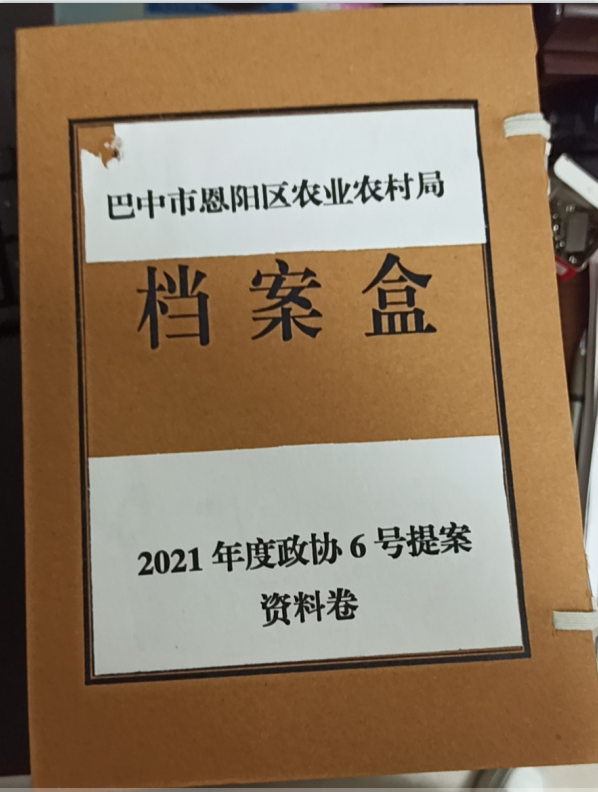 